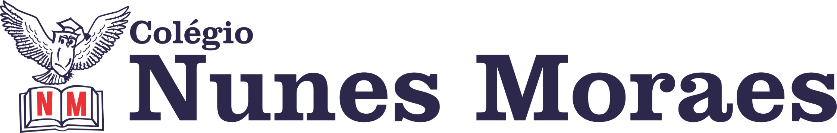 AGENDA DIÁRIA 4º ANO -  14 DE MAIO 1ª AULA: PRODUÇÃO TEXTUAL.Objeto de conhecimento: Capítulo 7. Texto de divulgação científica.Aprendizagens essenciais: Ler e compreender textos expositivos de divulgação científica voltados para o público infantojuvenil, considerando a situação comunicativa e o tema ou assunto do texto (EF04LP19).Link da aula: https://youtu.be/KQl_40BYEOQ Atividades propostas: 01-Atividade de classe: Revisão do gênero “Texto de divulgação científica “com aula expositiva”. 2ª AULA: ARTE.  Objeto de conhecimento: Capítulo 7: Arte afro-brasileira.Aprendizagens essenciais: Explorar, conhecer, fruir e analisar criticamente práticas e produções artísticas e culturais do seu entorno social, dos povos indígenas, das comunidades tradicionais brasileiras e de diversas sociedades, em distintos tempos e espaço, para reconhecer a arte como um fenômeno cultural histórico , social e sensível a diferentes contextos e dialogar com as diversidades.Link da aula: https://youtu.be/kdnZE13C2Tc Atividades propostas: 01.Atividade de classe: Leitura e explicação das páginas 82,83 e 84 e resolução da página 85.02.Atividade de casa: Não haverá.3ª AULA: PRODUÇÃO TEXTUAL.Objeto do conhecimento: Capítulo 8: Crônica.Aprendizagens essenciais: Ler e compreender, planejar e produzir o gênero crônica, identificando-o como narrativa literária que possibilita a reflexão crítica sobre situações cotidianas (EF15LP05).Link da aula: https://youtu.be/avdwIPn2TTc Atividades propostas:01-Atividade de classe: Leitura do texto: Pá, pá, pá nas páginas 33 e 34 e resolução das questões 1,2 e 3 da página 34 (só respostas no caderno, fazer o cabeçalho).02-Atividade de casa: Não haverá.4ª AULA: AULA EXTRA.OBSERVAÇÃO: AVALIAÇÃO DE PORTUGUÊS 1.